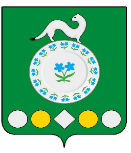 Российская ФедерацияИркутская областьУсольский муниципальный районМишелевское городское поселениеД У М АР Е Ш Е Н И Е От 28.09.2022                                                 	 			 № 1р.п. МишелевкаОб избрании счетной комиссии для проведения тайного голосованияпо выборам председателя и заместителя председателя Думы Мишелевского городского поселения Усольского муниципального района Иркутской областиВ соответствии с Регламентом Думы Мишелевского городского поселения Усольского муниципального района Иркутской области, Уставом Мишелевского муниципального образования, Дума Мишелевского городского поселения Усольского муниципального района Иркутской областиР Е Ш И Л А:Избрать счетную комиссию для проведения тайного голосования по выборам председателя и заместителя председателя Думы Мишелевского городского поселения Усольского муниципального района Иркутской области в количестве 3 человек в составе: Комарова Галина Владимировна.Малыгин Виталий Анатольевич.Меджидова Евгения Андреевна. Председатель Думы Мишелевского городского поселения Усольского муниципального района Иркутской области							Е.В.ЕвтеевГлава Мишелевского городского поселения Усольского муниципального района Иркутской области							Н.А.Валянин